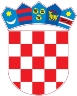 REPUBLIKA HRVATSKAKrapinsko-zagorska županijaUpravni odjel za prostorno uređenje, gradnju i zaštitu okolišaZlatar KLASA: UP/I-361-03/21-01/000111URBROJ: 2140/01-08-6-21-0006Zlatar, 07.07.2021.Predmet:  	Javni poziv za uvid u spis predmetaPLIN KONJŠČINA d.o.o., HR-49282 Konjščina, Bistrička  cesta 1 - dostavlja se Pozivamo stranke na uvid u spis predmeta u postupku izdavanja građevinske dozvole zagrađenje građevine infrastrukturne namjene energetskog sustava (cijevni transport plina), izgradnja spojnog srednjetlačnog plinovoda Martinščina - Završje Loborsko, 2.b skupinena katastarskim česticama k.č. 2706, 1108/6, 1108/12, 1108/13, 1108/2, 1108/1, 1101/1, 2680 k.o. Oštrc (Martinšćina) i k.č. 3083, 1233 k.o. Purga (Završje Loborsko).Uvid u spis predmeta može se izvršiti dana 19.07.2021 u 09:00 sati, na lokaciji – Zlatar, Park hrvatske mladeži 2, II kat. Ukoliko se uvidu u spis predmeta ne možete osobno odazvati, za uvid u spis predmeta možete odrediti punomoćnika koji će zastupati vaše interese.Stranka koja se odazove pozivu nadležnoga upravnog tijela za uvid, dužna je dokazati da ima svojstvo stranke. Građevinska dozvola može se izdati i ako se stranka ne odazove ovom pozivu. Stranci koja se nije odazvala pozivu na uvid, građevinska dozvola dostaviti će se izlaganjem na oglasnoj ploči ovog Upravnog odjela, te elektroničkoj oglasnoj ploči na adresi https://dozvola.mgipu.hr/ u trajanju od 8 dana.SAVJETNIK ZA PROSTORNO UREĐENJE I GRADNJUVjeran Jugo, dipl.ing.građ. DOSTAVITI:elektroničku ispravu putem elektroničkog sustava (https://dozvola.mgipu.hr)elektronička oglasna pločaovjereni ispis elektroničke isprave putem oglasne ploče ovog nadležnog tijelaispis elektroničke isprave u spis predmetaNA ZNANJE:elektroničku ispravu putem elektroničkog sustava (https://dozvola.mgipu.hr) –  PLIN KONJŠČINA d.o.o.HR-49282 Konjščina, Bistrička cesta 1–  TOMISLAV BENČIĆ - opunomoćenikHR-42000 Varaždin, IVANEČKA 29Napomena:Ukoliko u trenutku uvida u spis budu na snazi mjere opreza COVID 19, stranke su dužne prije dolaska u ured obvezno se javiti voditelju postupka na e-mail adresu: vjeran.jugo@kzz.hr